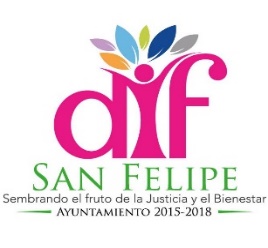 Entidad: DIF SAN FELIPEEntidad: DIF SAN FELIPEEntidad: DIF SAN FELIPEEntidad: DIF SAN FELIPEEntidad: DIF SAN FELIPEEntidad: DIF SAN FELIPEEntidad: DIF SAN FELIPEFormato de Programas con Recursos Concurrentes por Orden de GobiernoFormato de Programas con Recursos Concurrentes por Orden de GobiernoFormato de Programas con Recursos Concurrentes por Orden de GobiernoFormato de Programas con Recursos Concurrentes por Orden de GobiernoFormato de Programas con Recursos Concurrentes por Orden de GobiernoFormato de Programas con Recursos Concurrentes por Orden de GobiernoFormato de Programas con Recursos Concurrentes por Orden de GobiernoPeriodo Trimestre                                              del Ejercicio Fiscal 2017Periodo Trimestre                                              del Ejercicio Fiscal 2017Periodo Trimestre                                              del Ejercicio Fiscal 2017Periodo Trimestre                                              del Ejercicio Fiscal 2017Periodo Trimestre                                              del Ejercicio Fiscal 2017Periodo Trimestre                                              del Ejercicio Fiscal 2017Periodo Trimestre                                              del Ejercicio Fiscal 2017Programa/FondoAportación FederalAportación EstatalAportación MunicipalOtras AportacionesTotalProgramaE0001PRESIDENCIA475,005.12475,005.12E0002DIRECCION1,472,945.411,472,945.41E0003ADMINISTRACION1,645,737.731,645,737.73E0004CEMAIV1,443,477.771,443,477.77E0005PSICOLOGIA305,542.82305,542.82E0006TRABAJO SOCIAL708,671.13708,671.13E0007ADULTOS MAYORES987,093.45987,093.45E0008REHABILITACION1,246,800.501,246,800.50E0009ASISTENCIA ALIMENTARIA732,010.23732,010.23E0011ATENCION A LA INFANCIA Y PREVERP289,591.56289,591.56E0012CADI2,252,859.342,252,859.34E0013SERVICIOS GENERALES1,224,327.531,224,327.53E0014PENSIONADOS116,983.85116,983.85E0015PARAPROFESIONALES131,268.88131,268.88E0016MI CASA DIFERENTE618,494.74618,494.74